Zápis z jednání výboru Společnosti pro pojivové tkáně (SPT) ČLS JEP z.s.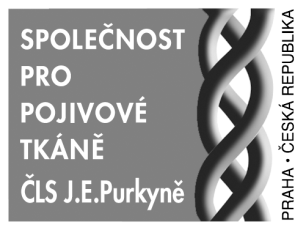 a redakční rady časopisu PÚ ze dne 14. 2. 2018Přítomni: Prof. Mařík, Doc. Sedlák, Prof. Smrčka, Prof. Hyánek, Ing. Hulejová, Prof. Povýšil,, Prof. Čulík, MUDr. Kuklík, Doc. Bláha, Ing. Zelenková, Doc. Brettschneider, Prof. Pařízková, RNDr. Braun, Ing. Lorenc Hosté: MUDr. Maříková (člen SPT ČLS JEP z.s.), RNDr. LichýOmluveni: Prof. Blahoš, Doc. Kříž, PhDr. Pallová, Ing. Černý, MUDr. Vařeka, Doc. Korbelář, Doc. Hadraba, MUDr. Novosad, Prof. Straus, Prof. Kokavec, Prof. Maršík, MUDr. Krawczyk, Prof. Petrtýl, MUDr. Všetička, MUDr. Hudáková, RNDr. Zemková,Program:Uvítání (Mařík)Časopis PÚ 1 a 2/2017 (Mařík, Petrtýl, Hyánek, Braun, Krawczyk, Lorenc, ostatní)Předběžný program 23. Kubátových dnů, které plánujeme na 16.- 17. 3.2018 (Krawczyk, Mařík, Petrtýl, Hyánek, Povýšil, Lichý, Lorenc a ostatní), www.pojivo.cz,  rozesílání oznámení (všichni)Příprava voleb do výboru SPT ČLS JEP v roce 2018 (Hulejová)Aktualizace údajů čestných členství a ocenění SPT a OPS na www.pojivo.cz (Mařík, Hulejová, Lichý) Příprava The 20th Prague-Lublin-Sydney-St.Petersburg Symposia (Mařík,  Krawczyk), www. pojivo.cz,  rozesílání oznámení (všichni)Ukázka již léta chystaného Fotoshopu pro webové stránky, foto-vzpomínky na symposia v posledních letech (Braun, Lichý, ostatní).Různé (všichni)1) Příspěvky pro časopis PÚ 1/2017: Koncem roku vyšlo se zpožděním číslo 1/2017 a je na stránkách www.pojivo.cz. Nyní je potřeba urychleně pracovat na dalším čísle, zatím jsou přislíbeny 3 práce. 2) Program 23. Kubátových dnů Na sekretariátu ČLS je objednán přednáškový sál v Lékařském domě na termín konání 23. Kubátových dnů 16. - 17. 3 2018. Do současné doby se přihlásilo 30 přednášejících, kteří zaslali abstrakt svého sdělení. Konference bude zahájena vzpomínkami kolegů věnovaných 10. výročí od úmrtí pana prof. MUDr. Milana Adama, DrSc., d.h.c. Vzpomínka bude věnována jeho významné činnosti v oboru revmatologie  a výzkumu pojivových tkání, jehož byl prof. Adam pionýrem.  Přednášky věnované prof. Adamovi přednesou: prof. Pavelka, ředitel revmatologického ústavu, prof. Mařík, který po panu prof. Adamovi navázal ve vedení Společnosti pro výzkum pojiva a bývalí kolegové z laboratoře pana prof. Adama -  RNDr. Braun, PhD a Ing. Hulejová. Aktivní účast přislíbila také dcera prof. Adama ing. Kateřina Dušková z firmy Orling.Program 23. Kubátových dnů bude sestaven během února 2018 a rozeslán zainteresovaným specialistům. Po ukončení přednášek je na oba dny, tj. 16. a 17.3.2018, objednáno pohoštění pro účastníky symposia (restaurace Historie a následující den Hospoda u Baumanů). 3) Jubilea našich členů v roce 2018:prof. Kozlowski (90 let), prof. Hyánek (85 let), prof. Povýšil (75 let) a doc. Bláha (75 let).Odborná CV jubilantů budou přednesena během 23. Kubátových dnů (MUDr. Olga Hudáková).SPT ČLS JEP navrhla ocenění celoživotního díla pana prof. MUDr. Ctibora Povýšila, DrSc.  Zlatou pamětní medailí České lékařské společnosti J.E. Purkyně (ČLS JEP) z.s. Pan doc. RNDr. Pavel Bláha, CSc. byl navržen na ocenění jednak Diplomem čestného členství ve Společnosti pro pojivové tkáně ČLS JEP a jednak Čestnou medaili ČLS JEP. Ocenění byla schváleno výborem ČLS JEP. Medaile  by měl předat pan prof. MUDr. Štěpán Svačina, DrSc., předseda ČLS JEP.Jubileum prof. Kozlowskiho a prof. Hyánka bude uveřejněno v časopise PÚ. 4) Ing. Hulejová informovala o přípravě voleb SPT, které budou probíhat elektronicky.Návody na korespondenční i elektronické volby jsou na webovských stránkách v sekci http://www.cls.cz/formulare-ke-stazeni, a to pod rubrikou Sekretariát:Formuláře pro organizační složku ČLS JEP na změny (volby do výboru, změny názvu, zrušení)•	Korespondenční volby (aktualizace 2017)•	Elektronické volby - manuál a schéma elektonických voleb•	Volby do nového výboru OS; SL ČLS JEP, z. s.Realizace voleb bude probíhat po Kubátových dnech.5) V průběhu března ing. Hulejová a prof. Mařík budou pokračovat v aktualizaci čestného členství v SPT a udělených ocenění všech kolegů, které výbor SPT ČLS navrhl .6) Příprava The 20th Prague-Lublin-Sydney-St.Petersburg Symposia  Prim.Krawczyk má již předjednaný společenský  program symposia.  Byla provedena rezervace ubytování a prostor v  hotelu „Octárna“ v Kroměříži pro realizaci této mezinárodní akce. Bude zajištěno stravování pro všechny účastníky po celou dobu konference. Konferenci pomohou sponzorovat firmy  Proteor, Ottobock, ING.Corporation a Orling.7) různéMařík a Krawczyk podali návrh pro udělení čestného členství v SPT ČLS JEP panu prof. MUDr. Pavelkovi, DrSc., ocenění by mělo být předáno při příležitosti 23. Kubátových dnů.  Schváleno.Zapsala: ing. Hana Hulejová